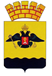 АДМИНИСТРАЦИЯ МУНИЦИПАЛЬНОГО ОБРАЗОВАНИЯ ГОРОД НОВОРОССИЙСКПОСТАНОВЛЕНИЕ_________________						                                    №_____________ г. Новороссийск О внесении изменений в постановление администрации муниципального образования город Новороссийск от 11 января 2024 года № 35 «Об утверждении административного регламента предоставления муниципальной услуги: «Прекращение правоотношений с правообладателями земельных участков»В соответствии с Федеральным законом от 27 июля 2010 года 
№ 210-ФЗ «Об организации предоставления государственных и муниципальных услуг», Федеральным законом от 6 октября 2003 года 
№ 131-ФЗ «Об общих принципах организации местного самоуправления в Российской Федерации», распоряжением Правительства Российской Федерации от 18 сентября 2019 года № 2113-р «О Перечне типовых государственных и муниципальных услуг, предоставляемых исполнительными органами государственной власти субъектов Российской Федерации, государственными учреждениями субъектов Российской Федерации и муниципальными учреждениями, а также органами местного самоуправления», Уставом муниципального образования город Новороссийск п о с т а н о в л я ю:Внести изменения в постановление администрации муниципального образования город Новороссийск от 11 января 2024 года                 № 35 «Об утверждении административного регламента предоставления муниципальной услуги: «Прекращение правоотношений с правообладателями земельных участков»: Подпункт 2.9.5. пункта 2.9. «Исчерпывающий перечень оснований для отказа в приеме заявления и документов, необходимых для предоставления муниципальной услуги» административного регламента изложить в следующей редакции:«2.9.5. Заявитель вправе отозвать свое заявление на любой стадии рассмотрения, согласования или подготовки документа уполномоченным органом, а также продлить срок исполнения заявления, обратившись в уполномоченный орган либо МФЦ с соответствующим заявлением».1.2. Приложение № 3 к административному регламенту исключить.2. Отделу информационной политики и средств массовой информации опубликовать настоящее постановление в печатном бюллетене «Вестник муниципального образования город Новороссийск» и разместить в сети Интернет на официальном сайте администрации муниципального образования город Новороссийск.3. Контроль за выполнением настоящего постановления возложить на заместителя главы муниципального образования Степаненко Е.Н.4. Постановление вступает в силу со дня его официального опубликования.Глава муниципального образования                                                      А.В. КравченкоЗАЯВКАк проекту ПОСТАНОВЛЕНИЯадминистрации муниципального образования город НовороссийскНаименованиеО внесении изменений в постановление администрации муниципального образования город Новороссийск от 11 января 2024 года № 35 «Об утверждении административного регламента предоставления муниципальной услуги: «Прекращение правоотношений с правообладателями земельных участков»Кто подготовил проект постановления:  Управление имущественных и земельных отношений администрации муниципального образования город Новороссийск Принятое постановление разослать______________________________________________1. Управление имущественных и земельных отношений администрации муниципального образования город Новороссийск                                                                                     – 4 экз. 2._Прокуратура города_                                                                                                      - 1 экз.3. Филиал ГАУ КК «МФЦ КК» в г. Новороссийске                                                  ___- 1 экз.4. Отдел информационной политики и средств массовой информации __                  _- 1 экз.Главный  специалист отдела земельно-правовых отношений УИЗО В.И. Крейман                          ___________________                                                                                                                 (подпись, дата)ПЕРЕЧЕНЬ ДОКУМЕНТОВ,прилагаемых к проекту постановления администрациимуниципального образования город НовороссийскО внесении изменений в постановление администрации муниципального образования город Новороссийск от 11 января 2024 года № 35 «Об утверждении административного регламента предоставления муниципальной услуги: «Прекращение правоотношений с правообладателями земельных участков»Главный специалист  отдела земельно-правовых отношений УИЗО В.И. Крейман             __________________________                                                                                                                  (подпись, дата)ЛИСТ РЕГЛАМЕНТНОГО КОНТРОЛЯвнутреннего согласования проекта постановления (распоряжения) администрации  муниципального образования город Новороссийск:О внесении изменений в постановление администрации муниципального образования город Новороссийск от 11 января 2024 года № 35 «Об утверждении административного регламента предоставления муниципальной услуги: «Прекращение правоотношений с правообладателями земельных участков»Выдача бланка постановления(распоряжения) в общем отделе                 ___________     __________      ___________                                                                                            (дата)                     (время)                 (подпись)Проект передан в общий отделадминистрации города                   ___________       ____________       _____________                                                               (дата)               (подпись)	Наименование документаВид документаКол-во листов1. Постановление от 11.01.2024 № 35копия1         Фамилия и инициалы          согласующего лица       Передача проекта       согласующему лицу       Передача проекта       согласующему лицу       Передача проекта       согласующему лицуВозврат проекта согласующим лицомВозврат проекта согласующим лицомВозврат проекта согласующим лицомДатаВремяФ.И.О. и подписьДатаВремяФ.И.О. иподписьУИЗОПравовое управлениеОбщий отдел